POKHARA UNIVERSITY RESEARCH CENTER LEKHNATH-12, KASKINEPAL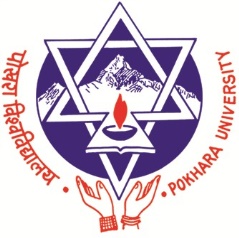 Guidelines onFaculty Research Grant for Affiliated Colleges (FRGAC)andApplication formPOKHARA UNIVERSITY RESEARCH CENTER LEKHNATH-12, KASKINEPALFaculty Research Grant for Affiliated Colleges (FRGAC)1. IntroductionThis research funding is targeted to the research skill development of the faculty members of affiliated colleges of Pokhara University. This will help to set up an environment  of quality research in the affiliated colleges of Pokhara University and eventually produce quality research. The research grant will be partially supported by the affiliated colleges.Small Research Development and Innovation RDI.These researches are expected to produce significant academic output including new knowledge, intellectual property, postgraduate students and research publication in quality assured scholarly journals.Eligibility, Application and SelectionFaculty members from all affiliated colleges of Pokhara University are eligible to apply who fulfill the required minimum qualifications.The Principal Investigator should have the following minimum qualifications:Must have minimum Master degree with thesisMust be a Full time faculty member for at least one yearCommitment to involve at least one Master level or Bachelor level student in the research.3. Seats AllocationResearch  proposals  from  all  affiliated  college  are  eligible  to  receive  the  PURCresearch grants.The  amount  of  funding  for  each  year  will  be  decided  by  the  RMC  of  PokharaUniversity.The result of the research must be published in peer reviewed journal; otherwise the researcher will not be applicable to apply for any other grant from PURC.4. Proposal Selection and evaluation proceduresCall of the proposal will be published once a year on University Website. Proposal format will be made available at website for free download.Pre-proposal  check  will  be  done  by  PURC  administration  whether  proposals appear to be eligible and within the scope of the call.Paper copy of proposal with the authorized signature of researcher/institute should be submitted at the office of PURC.Packages containing proposals may be opened, upon arrival, by the Executive Director for the purposes of registering the administrative details in databases and an acknowledgement of proposal receipt will be sent to coordinator/principle investigator by e-mail, fax, or post.The Research Evaluation Committee (REC) shall verify that all the proposals which meet the eligibility criteria referred in the call.Research Evaluation Committee (REC) shall then provide code against the candidates’ name    to each of the received proposal and send to the independent expert/IRC for evaluation.Proposals ranking list shall be prepared by REC. If necessary REC will also arrange hearing from proposers in order to finalize the ranked list.The (RMC) shall take final decision on the selection of research projects on the basis of ranked list.The candidate has to submit the proposal and ready to defend the progress report as well as the final presentation as scheduled by PURC.Once the candidate is selected, the contract will be done between PURC and Principal/Authorities/Management Head of the affiliated college and the research grant will be released in the account of the affiliated college in 20%-20%-60% basis. However each college must form a Research Committee within the college comprising at least three faculty members who could respond to PURC on the status/progress of the research funded by PURC.The approved grant will be paid by PURC to the faculty involved in the research through the concerned affiliated college.In case of failure to complete the research project, the researcher shall return the released research grant to the concerned college thereby the college shall return the disbursed amount in the account of PU within a month or the end of the current fiscal year, whichever comes earlier.The overall evaluation is based on the weightage of corresponding topics as describedbelow:Note:1.   First step of evaluation will be done by REC. The marking will be calculated on the basis of maximum score.2 .  The University student refers to the Master/Bachelor students having completedcourse work and undergoing thesis work/graduate research project/project work.3.   Any research  proposal which needs special attention  for ethical issues will send to the institutional review committee for evaluation and permission.4.   The call for the submission of research proposals is launched once a year through anotice of the PURC website. All other criteria are as per PURC guidelines.Pokhara UniversityResearch Center 	Evaluation Format for Faculty Research Grant for Affiliated Colleges 	Code No.- … 	Category…Lastly Marks should be fulfilled in this formatNotes: The evaluation will be carried out by two independent evaluators. The average of the marks given by two evaluators will be taken as the final mark. The minimum threshold marks for a proposal to be accepted is 50 per cent. The evaluators should justify in the case of the marks lower than 30 or more than80 per cent. If the marks given by both the evaluators are below the threshold the proposal will be rejected. However, if the mark given by one of the evaluators is less than a threshold the proposal will be evaluated by a third evaluator and decision will be made on the basis of the report of the third evaluator.Pokhara University Research Center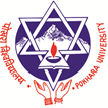 Dhungepatan, Lekhnath, KaskiFaculty Research Grant for Affiliated Colleges (FRGAC)Application formC1. Co investigators/ Team Members RecordEach member fills in separate table.Each member fills in a separate table.Each member fills in a separate table.E1. Scope of involving University Students in the proposed researchPlease specify precisely how university students would be involved in the research project.F1. Collaboration of other institution (If applicable)Please mention the nature, extent and need of collaboration with other Institutions and their specific role. Give name, address, e-mail ID and Tel no. of the Institutions. Please attach supporting letters of the collaborating Institutions2. Detailed ProposalThe proposal should be clear, concise, well-structured and to the point document with a focused title that communicates the purpose of the study.(Limit it within 10-12 pages and prepare the Proposal in given format using following as the major components) Section -I 	1. Research Title2. Introduction2.1 Background of Study (Maximum of 500 words)3. Research Objectives / purpose / aim of the study:3.1 General3.2 Specific4. Rationale/ Significance of the Study5. Literature Review6.  Research Methodology6.1 Research Design and Study Variables6.2 Study Area (If applicable)6.3 Sample Size and Sampling Procedure (If applicable)6.4 Data collection tools /techniques/methods (Specify)6.5 Validity and reliability of study tools6.6 Data analysis and management7. Limitation8. Expected Outcome9. Plan for dissemination10. Work Plan (should include duration of study, tentative date of starting the project and work schedule)11. BudgetProvide with a tabular form of detailed information related to the cost of this study including university fee, field works, experimentation, books, study visits, seminar disseminations, printing and stationary, equipment, computers, and so on. Also mention the various sources of funding your research and available facilities, if the financial contribution provided by PURC may not be sufficient to meet all your study expenses.12. References (Harvard style)                              Undertaking by the Principal Investigators/ Team Leader                              It is solemnly affirmed that I have read and understood the conditions of the award of this program advertised on the Pokhara University Website and that the decision of the PURC would be final and binding. In the event that my progress as the team leader of the project is found unsatisfactory in the periodic evaluation during the period of our study, I shall be liable  to  disciplinary  action  which  may  result  in  termination  my  involvement  in  this project.Name:Date:                                                                            Signature:S.N.IndicatorsTotalMarks1Principle Investigator’s AcademicRecordsPhD (5) MPhil(4) Master (3.5)52Principle investigator’s Publication*Indexed/Refereed: (1 or more: 10)Recognized Professional journal:(2×no.ofpublication up to3 =6)National conference paper:(1×no. of publication up to 2=2) International ConferencePaper(2×no. of publication up to 2=4)103Experience of Research InvolvementPhD thesis supervision: 3 or more (5),upto two (3)Master/MPhil thesis supervision: 3 or more(2),up to two (1) No. of research projects conducted(1×5 =5)54Involving other faculties members or University students104Two or more Faculty teachers or more (10) One Faculty or PI (teacher) (5)10TotalTotal30Proposal Evaluation (to be evaluated by at least two individual expertsProposal Evaluation (to be evaluated by at least two individual experts70Grand TotalGrand Total100SNCriteriaFullMarksMarksObtainedRemarks1Title52Background103Research Objectives104Rationale105Literature Review156Research Methodology/DataAnalysis407Expected Outcomes101001. General Information1. General Information1. General Information1. General InformationA1. School/CollegeA1. School/CollegeA2. FacultyA2. FacultyA3. Category   (Please Tick)A3. Category   (Please Tick)A3. Category   (Please Tick)A3. Category   (Please Tick)A3. Category   (Please Tick)A3. Category   (Please Tick)1. Humanities & Social Sciences1. Humanities & Social Sciences2. Health Sciences2. Health Sciences3. Engineering3. Engineering4. Management4. ManagementSpecify the other CategorySpecify the other CategoryA4. Title of projectA4. Title of projectA4. Title of projectA4. Title of projectA5. Area of specialization of studyA5. Area of specialization of studyA5. Area of specialization of studyA6. Proposed duration in monthsA6. Proposed duration in monthsA6. Proposed duration in monthsA7. Proposed starting DateA7. Proposed starting DateA7. Proposed starting Date2. Principle Investigator/Team leader’s information2. Principle Investigator/Team leader’s information2. Principle Investigator/Team leader’s information2. Principle Investigator/Team leader’s information2. Principle Investigator/Team leader’s information2. Principle Investigator/Team leader’s information2. Principle Investigator/Team leader’s information2. Principle Investigator/Team leader’s information2. Principle Investigator/Team leader’s informationB1. Full NameB1. Full NameB1. Full NameB1. Full NameB1. Full NameB2. GenderB2. GenderB2. GenderB3. SpecializationB3. SpecializationB3. Date of BirthB3. Date of BirthB3. Date of BirthB4. Highest DegreeB4. Highest DegreeB5. CitizenshipB5. CitizenshipB5. CitizenshipB6. Job PositionB6. Job PositionB7. Contact No.B7. Contact No.B7. Contact No.Email Add.Email Add.B8.  Academic Records 	(Bachelor onwards of latest first)B8.  Academic Records 	(Bachelor onwards of latest first)B8.  Academic Records 	(Bachelor onwards of latest first)B8.  Academic Records 	(Bachelor onwards of latest first)B8.  Academic Records 	(Bachelor onwards of latest first)B8.  Academic Records 	(Bachelor onwards of latest first)B8.  Academic Records 	(Bachelor onwards of latest first)B8.  Academic Records 	(Bachelor onwards of latest first)B8.  Academic Records 	(Bachelor onwards of latest first)B8.  Academic Records 	(Bachelor onwards of latest first)B8.  Academic Records 	(Bachelor onwards of latest first)DegreeDegreePassed YearPassed YearMajor group/SubjectsMajor group/SubjectsDivision/ GradeDivision/ GradePercentagBoard/UniversityBoard/UniversityB9. Principle Investigator/Team Leader’s employment  recordB9. Principle Investigator/Team Leader’s employment  recordB9. Principle Investigator/Team Leader’s employment  recordB9. Principle Investigator/Team Leader’s employment  recordB9. Principle Investigator/Team Leader’s employment  recordB9. Principle Investigator/Team Leader’s employment  recordPeriod of ServicePeriod of ServiceDesignationEmployments NameAddressTemporary/ PermanentFromToB10. Principle Investigator/Team Leader’s Research experienceB10. Principle Investigator/Team Leader’s Research experienceB10. Principle Investigator/Team Leader’s Research experienceB10. Principle Investigator/Team Leader’s Research experienceTitle of StudyEmployer/University/ Any Other AgencyContributionDurationB11. Principle Investigator/Team Leader’s Publication RecordB11. Principle Investigator/Team Leader’s Publication RecordB11. Principle Investigator/Team Leader’s Publication RecordDate of PublicationTitlePublisherFull NamesFull Names142536C2. Co investigators/ Team Members Academic Record ( Bachelor degree onwards of latest first)C2. Co investigators/ Team Members Academic Record ( Bachelor degree onwards of latest first)C2. Co investigators/ Team Members Academic Record ( Bachelor degree onwards of latest first)C2. Co investigators/ Team Members Academic Record ( Bachelor degree onwards of latest first)C2. Co investigators/ Team Members Academic Record ( Bachelor degree onwards of latest first)C2. Co investigators/ Team Members Academic Record ( Bachelor degree onwards of latest first)DegreePassed YearMajor group/SubjectsDivision/ GradePercentageBoard/UniversityB11. Co investigators/ Team Members Publication recordB11. Co investigators/ Team Members Publication recordB11. Co investigators/ Team Members Publication recordB11. Co investigators/ Team Members Publication recordFull Name of InvestigatorFull Name of InvestigatorDate of PublicationTitleTitlePublisherD1. Previous faculty research fund recordD1. Previous faculty research fund recordD1. Previous faculty research fund recordD1. Previous faculty research fund recordD1. Previous faculty research fund recordD1. Previous faculty research fund recordFull Name of InvestigatorFull Name of InvestigatorYearTitle of ProjectTitle of ProjectTotal BudgetProject start timeCurrent status